Электромагнитное поле. Электромагнитные волныВариант 1Квадратная рамка расположена в однородном магнитном поле, как показано на рисунке. Направление тока в рамке указано стрелками.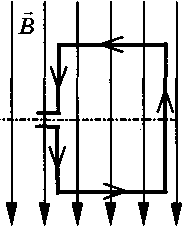 Сила, действующая на нижнюю сторону рамки, направлена:1) вниз ↓2) вверх ↑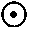 3) из плоскости листа на нас 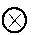 4) в плоскость листа от нас В однородное магнитное поле перпендикулярно линиям магнитной индукции поместили прямолинейный проводник, по которому протекает ток силой 8 А. Определите индукцию этого поля, если оно действует с силой 0,02 Н на каждые 5 см длины проводника.1) 0,05 Тл			3) 80 Тл2) 0,0005 Тл		4) 0,0125 ТлОдин раз кольцо падает на стоящий вертикально полосовой магнит так, что надевается на него; второй раз так, что пролетает мимо него. Плоскость кольца в обоих случаях горизонтальна.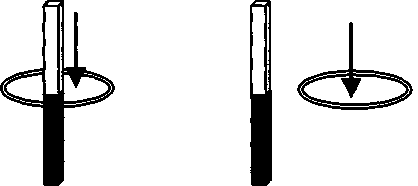 Ток в кольце возникает1) в обоих случаях2) ни в одном из случаев3) только в первом случае4) только во втором случаеРадиостанция работает на частоте 60 МГц. Найдите длину электромагнитных волн, излучаемых антенной радиостанции. Скорость распространения электромагнитных волн с = 3 ∙ 108 м/с.1) 0,5 м		2) 5 м		3) 6 м		4) 10 мУстановите соответствие между особенностями электромагнитных волн и их диапазонами. К каждой позиции первого столбца подберите соответствующую позицию второго и запишите выбранные цифры за соответствующими буквами.Радиостанция работает на частоте 0,75 · 108 Гц. Какова длина волны, излучаемой антенной радиостанции? Скорость распространения электромагнитных волн 300 000 км/с.Длина электромагнитной волны в воздухе равна 0,6 мкм. Чему равна частота колебаний вектора напряженности электрического поля в этой волне? Скорость распространения электромагнитных волн с = 3 · 108 м/с.На рисунке показан график колебаний силы тока в колебательном контуре с антенной. Определите амплитуду силы тока, период, частоту колебаний и длину волны, излучаемой антенной. Скорость распространения электромагнитных волн с = 3 · 108 м/с. Запишите уравнение  i = Im Sin wt.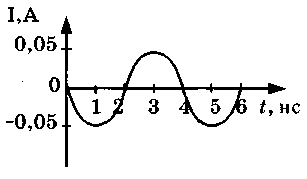 Электромагнитное поле. Электромагнитные волныВариант 2Квадратная рамка расположена в однородном магнитном поле, как показано на рисунке. 
Направление тока в рамке указано стрелками. Как направлена сила, действующая на сторону ab рамки со стороны магнитного поля?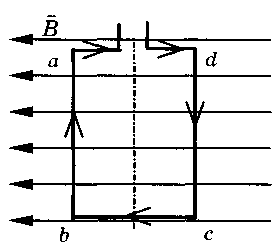 1) Перпендикулярно плоскости чертежа, от нас2) Перпендикулярно плоскости чертежа, к нам3) Вертикально вверх, в плоскости чертежа  ↑4) Вертикально вниз, в плоскости чертежа  ↓Прямолинейный проводник длиной 20 см, по которому течет электрический ток силой 3 А, находится в однородном магнитном поле с индукцией 4 Тл и расположен под углом 90° к вектору магнитной индукции. Чему равна сила, действующая на проводник со стороны магнитного поля?1) 240 Н			2) 0,15 Н	3) 60 Н		4) 2,4 НПроводящее кольцо с разрезом поднимают над полосовым магнитом, а сплошное проводящее кольцо смещают вправо (см. рисунок).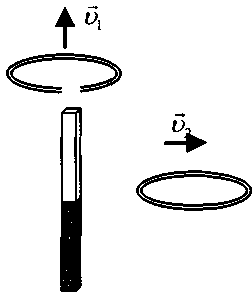 При этом индукционный токтечет только в первом кольцетечет только во втором кольцетечет и в первом, и во втором кольцене течет ни в первом, ни во втором кольцеДлина электромагнитной волны в воздухе равна 0,6 мкм. Чему равна частота колебаний вектора напряженности электрического поля в этой волне? Скорость распространения электромагнитных волн                 с = 3 • 108 м/с.Установите соответствие между научными открытиями и учеными, которым эти открытия принадлежат.К каждой позиции первого столбца подберите соответствующую позицию второго и запишите выбранные цифры за соответствующими буквами.На какую длину волны нужно настроить радиоприемник, чтобы слушать радиостанцию «Наше радио», которая вещает на частоте 101,7 МГц? Скорость распространения электромагнитных волн
с = 3 · 108 м/с.В первых экспериментах по изучению распространения электромагнитных волн в воздухе были измерены длина волны λ = 50 см и частота излучения ν = 500 МГц. Какое значение скорости света на основе этих неточных данных получили?На рисунке показан график колебаний силы тока в колебательном контуре с антенной. Определите амплитуду силы тока, период, частоту колебаний и длину волны, излучаемой антенной. Скорость распространения электромагнитных волн с = 3 · 108 м/с. Запишите уравнение  i = Im Sin wt.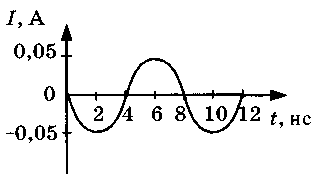 Электромагнитное поле. Электромагнитные волныВариант 3Квадратная рамка расположена в однородном магнитном поле, как показано на рисунке. Направление тока в рамке указано стрелками.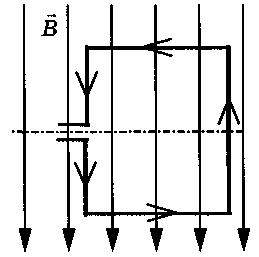 Сила, действующая на верхнюю сторону рамки, направлена:1)  вниз ↓2)  вверх ↑3)  из плоскости листа на нас 4)  в плоскость листа от нас  В однородное магнитное поле перпендикулярно линиям магнитной индукции поместили прямолинейный проводник, по которому протекает ток силой 4 А. Определите индукцию этого поля, если оно действует с силой 0,2 Н на каждые 10 см длины проводника.1)  0,5 Тл			3)  2 Тл2)  0,005 Тл		4)  20 ТлСплошное проводящее кольцо из начального положения (см. рисунок) в первом случае смещают вверх, а во втором вниз.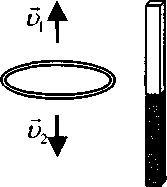 Индукционный ток в кольцетечет только в первом случаетечет только во втором случаетечет в обоих случаяхв обоих случаях не течетНа какую длину волны нужно настроить радиоприемник, чтобы слушать радиостанцию «Наше радио», которая вещает на частоте 101,7 МГц? Скорость распространения электромагнитных волн с = 3 • 108 м/с.1) 2,950 км			3) 2,950 дм2) 2,950 м			            4) 2,950 смУстановите соответствие между особенностями электромагнитных волн и их диапазонами.К каждой позиции первого столбца подберите соответствующую позицию второго и запишите выбранные цифры за соответствующими буквами.На какую длину волны нужно настроить радиоприемник, чтобы слушать радиостанцию, которая вещает на частоте 102,4 МГц? Скорость распространения электромагнитных волн   с = 3 · 108 м/с.В первых экспериментах по изучению распространения электромагнитных волн в воздухе были измерены длина волны λ = 60 см и частота излучения ν = 400 МГц. Какое значение скорости света на основе этих неточных данных получили?На рисунке показан график колебаний силы тока в колебательном контуре с антенной. Определите амплитуду силы тока, период, частоту колебаний и длину волны, излучаемой антенной. Скорость распространения электромагнитных волн с = 3 · 108 м/с. Запишите уравнение  i = Im Sin wt.Электромагнитное поле. Электромагнитные волныВариант 4Квадратная рамка расположена в однородном  магнитном поле, как показано на рисунке. 
Направление тока в рамке указано стрелками. Как направлена сила, действующая на сторону dc рамки со стороны магнитного поля? 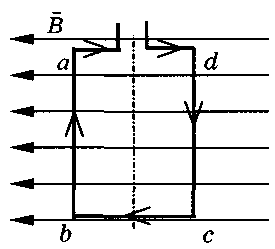 1) Перпендикулярно плоскости чертежа, от нас2) Перпендикулярно плоскости чертежа, к нам3) Вертикально вверх, в плоскости чертежа  ↑4) Вертикально вниз, в плоскости чертежа  ↓С какой силой действует однородное магнитное поле с индукцией 2,5 Тл на проводник длиной 50 см, расположенный под углом 90° к вектору индукции, при силе тока в проводнике 2 А?1) 250 Н		2) 1,6 Н		3) 1 Н		4) 2,5 НПроводящее кольцо с разрезом из начального положения поднимают вверх к полосовому магниту, а сплошное проводящее кольцо из начального положения смещают вправо (см. рисунок).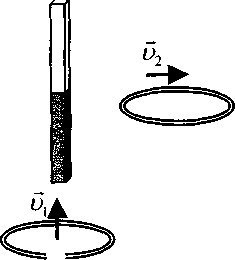 При этом индукционный ток течет в обоих случаях в обоих случаях не течеттечет только в первом случаетечет только во втором случаеВ первых экспериментах по изучению распространения электромагнитных волн в воздухе были измерены длина волны А. = 50 см и частота излучения v = 500 МГц. На основе этих неточных значений скорость света примерно равна1) 100000 км/с	2) 200000 км/с	3) 250000 км/с	4) 300000 км/сУстановите соответствие между научными открытиями и учеными, которым эти открытия принадлежат.К каждой позиции первого столбца подберите соответствующую позицию второго и запишите выбранные цифры за соответствующими буквами.Радиостанция работает на частоте 0,96 · 108 Гц. Какова длина волны, излучаемой антенной радиостанции? Скорость распространения электромагнитных волн 300 000 км/с.Длина электромагнитной волны в воздухе равна 0,5 мкм. Чему равна частота колебаний этой волны? Скорость распространения электромагнитных волн с = 3 · 108 м/с.На рисунке показан график колебаний силы тока в колебательном контуре с антенной. Определите амплитуду силы тока, период, частоту колебаний и длину волны, излучаемой антенной. Скорость распространения электромагнитных волн с = 3 · 108 м/с. Запишите уравнение  i = Im Sin wt.ОСОБЕННОСТИ ВОЛНЭЛЕКТРОМАГНИТНЫЕ ВОЛНЫA) Волны с минимальной частотой1) Радиоволны2) Инфракрасное излучение3) Видимое излучение4) Ультрафиолетовое излучение5) Рентгеновское излучение6) Гамма- излучениеБ) Волны, идущие от нагретых тел1) Радиоволны2) Инфракрасное излучение3) Видимое излучение4) Ультрафиолетовое излучение5) Рентгеновское излучение6) Гамма- излучениеB) Волны, обладающие наибольшей проникающей способностью1) Радиоволны2) Инфракрасное излучение3) Видимое излучение4) Ультрафиолетовое излучение5) Рентгеновское излучение6) Гамма- излучениеНАУЧНЫЕ ОТКРЫТИЯУЧЕНЫЕA) Создал теорию электро-магнитного поля1) Т. Юнг2) М. Фарадей3) Д. Максвелл4) Б. Якоби5) Г. ГерцБ) Зарегистрировал электро- магнитные волны1) Т. Юнг2) М. Фарадей3) Д. Максвелл4) Б. Якоби5) Г. ГерцB) Получил интерференцию света1) Т. Юнг2) М. Фарадей3) Д. Максвелл4) Б. Якоби5) Г. ГерцОСОБЕННОСТИ ВОЛНЭЛЕКТРОМАГНИТНЫЕ ВОЛНЫA) Волны с максимальной частотой1) Радиоволны2) Инфракрасное излучение3) Видимое излучение4) Ультрафиолетовое излучение5) Рентгеновское излучение6) Гамма- излучениеБ) Волны, используемые в телевидении и сотовой связи1) Радиоволны2) Инфракрасное излучение3) Видимое излучение4) Ультрафиолетовое излучение5) Рентгеновское излучение6) Гамма- излучениеB) Волны, вызывающие пигментацию кожи1) Радиоволны2) Инфракрасное излучение3) Видимое излучение4) Ультрафиолетовое излучение5) Рентгеновское излучение6) Гамма- излучениеНАУЧНЫЕ ОТКРЫТИЯУЧЕНЫЕA) Создал теорию электромагнитного поля1)  Б. Якоби2)  Д. Максвелл3)  Т. Юнг4)  М. Фарадей5)  Г. ГерцБ) Зарегистрировал электромагнитные волны1)  Б. Якоби2)  Д. Максвелл3)  Т. Юнг4)  М. Фарадей5)  Г. ГерцB) Получил интерференцию света1)  Б. Якоби2)  Д. Максвелл3)  Т. Юнг4)  М. Фарадей5)  Г. Герц